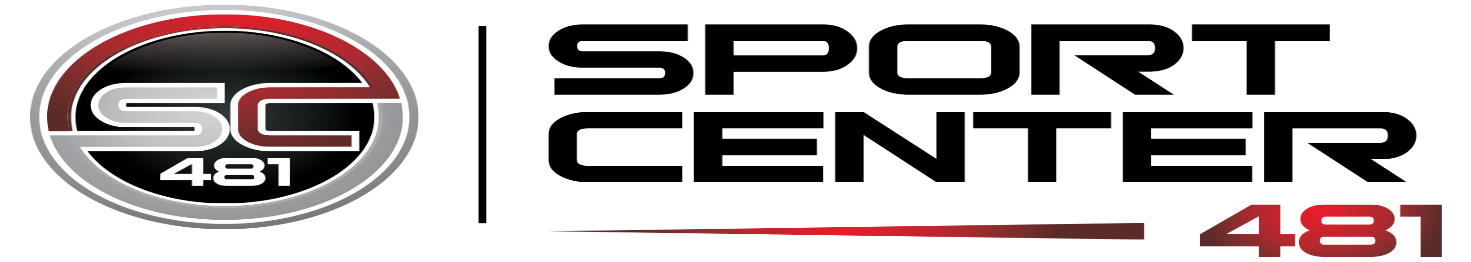 2020/2021 COVID GUIDELINES All teams/rental groups will be required to turn in an updated roster list with contact information immediately after each practice/game.  This is required by the County Health Department for Contact Tracing.Everyone entering the building will have their temperatures taken and asked a few questions prior to entry.Anyone with a temperature of 100.4 or higher will not be allowed to enter the building on that day.Masks will be required by everyone entering the building. Mask must be work in all lobby areas & bathrooms.On the field masks are strongly encouraged but not mandatory if the participant is uncomfortable.  Coaches are required to have mask accessible on the field, and must be wearing a mask within 6 feet of participant.For practices or clinics parents will be required to drop-off and pick-up only.  Participants 6 years and under may be accompanied by 1 parentFor games 1 spectator will be allowed in the facility per player.Field 1 renters will enter the building on the Left door of the main entrance and will exit on the far left side of the building (if you are looking at the building). Field 2 & 3 renters will enter the building on the Right door of the main entrance and will exit to the far right side of the building down by the garage door. At this time we are working at 33% capacity, that is approximately 50 people per field (this includes players & coaches)  Hand sanitizer stations will be available at all entrances and exit and in spectator areas. Pine Grove renters due to only having one entrance and exit we ask that people on the field exit the field from the far exit down by the batting cages and let the next renters enter the field by the water fountain gate prior to exiting the building.  All of the guidelines are subject to change at any time based on CDC guidelines and the Onondaga County Health Department.